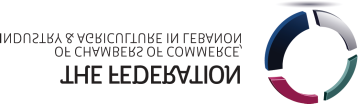 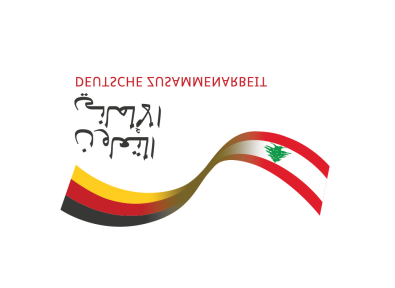 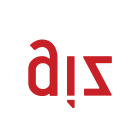 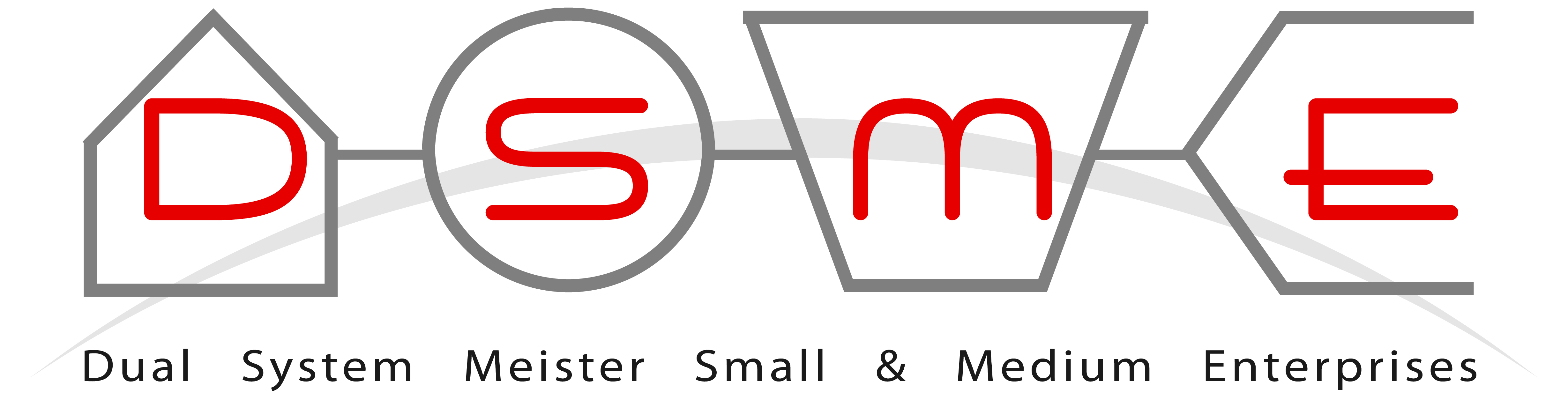 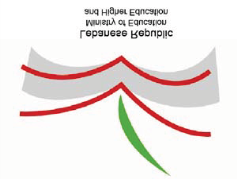 ترقبوا وثائقي عن نجاح النظام المزدوج على الMTV   نهار السبت 14 كانون الأول الساعة 22:30 بعد برنامج  TARATATA    